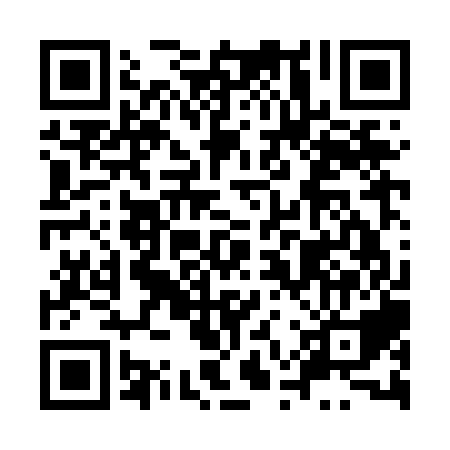 Prayer times for Char Majiali, BangladeshMon 1 Apr 2024 - Tue 30 Apr 2024High Latitude Method: NonePrayer Calculation Method: University of Islamic SciencesAsar Calculation Method: ShafiPrayer times provided by https://www.salahtimes.comDateDayFajrSunriseDhuhrAsrMaghribIsha1Mon4:345:5212:053:346:187:352Tue4:335:5112:043:336:187:363Wed4:325:5012:043:336:197:364Thu4:315:4912:043:336:197:375Fri4:305:4812:033:336:197:386Sat4:285:4712:033:336:207:387Sun4:275:4612:033:336:207:398Mon4:265:4512:033:326:217:399Tue4:255:4412:023:326:217:4010Wed4:245:4312:023:326:227:4111Thu4:235:4212:023:326:227:4112Fri4:225:4112:013:326:237:4213Sat4:205:4012:013:316:237:4214Sun4:195:3912:013:316:247:4315Mon4:185:3812:013:316:247:4416Tue4:175:3712:003:316:257:4417Wed4:165:3612:003:316:257:4518Thu4:155:3512:003:306:267:4619Fri4:145:3412:003:306:267:4620Sat4:135:3312:003:306:277:4721Sun4:115:3211:593:306:277:4822Mon4:105:3111:593:306:287:4823Tue4:095:3011:593:296:287:4924Wed4:085:2911:593:296:297:5025Thu4:075:2911:593:296:297:5126Fri4:065:2811:593:296:307:5127Sat4:055:2711:583:286:307:5228Sun4:045:2611:583:286:317:5329Mon4:035:2511:583:286:317:5330Tue4:025:2411:583:286:327:54